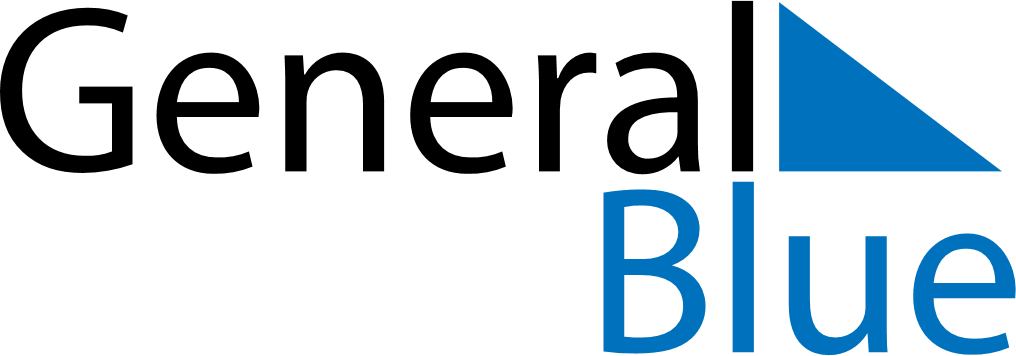 March 2024March 2024March 2024March 2024March 2024March 2024March 2024Paisley, Ontario, CanadaPaisley, Ontario, CanadaPaisley, Ontario, CanadaPaisley, Ontario, CanadaPaisley, Ontario, CanadaPaisley, Ontario, CanadaPaisley, Ontario, CanadaSundayMondayMondayTuesdayWednesdayThursdayFridaySaturday12Sunrise: 7:02 AMSunset: 6:12 PMDaylight: 11 hours and 10 minutes.Sunrise: 7:00 AMSunset: 6:13 PMDaylight: 11 hours and 13 minutes.34456789Sunrise: 6:58 AMSunset: 6:15 PMDaylight: 11 hours and 16 minutes.Sunrise: 6:56 AMSunset: 6:16 PMDaylight: 11 hours and 19 minutes.Sunrise: 6:56 AMSunset: 6:16 PMDaylight: 11 hours and 19 minutes.Sunrise: 6:55 AMSunset: 6:17 PMDaylight: 11 hours and 22 minutes.Sunrise: 6:53 AMSunset: 6:19 PMDaylight: 11 hours and 25 minutes.Sunrise: 6:51 AMSunset: 6:20 PMDaylight: 11 hours and 28 minutes.Sunrise: 6:49 AMSunset: 6:21 PMDaylight: 11 hours and 31 minutes.Sunrise: 6:48 AMSunset: 6:23 PMDaylight: 11 hours and 34 minutes.1011111213141516Sunrise: 7:46 AMSunset: 7:24 PMDaylight: 11 hours and 38 minutes.Sunrise: 7:44 AMSunset: 7:25 PMDaylight: 11 hours and 41 minutes.Sunrise: 7:44 AMSunset: 7:25 PMDaylight: 11 hours and 41 minutes.Sunrise: 7:42 AMSunset: 7:26 PMDaylight: 11 hours and 44 minutes.Sunrise: 7:40 AMSunset: 7:28 PMDaylight: 11 hours and 47 minutes.Sunrise: 7:39 AMSunset: 7:29 PMDaylight: 11 hours and 50 minutes.Sunrise: 7:37 AMSunset: 7:30 PMDaylight: 11 hours and 53 minutes.Sunrise: 7:35 AMSunset: 7:31 PMDaylight: 11 hours and 56 minutes.1718181920212223Sunrise: 7:33 AMSunset: 7:33 PMDaylight: 11 hours and 59 minutes.Sunrise: 7:31 AMSunset: 7:34 PMDaylight: 12 hours and 2 minutes.Sunrise: 7:31 AMSunset: 7:34 PMDaylight: 12 hours and 2 minutes.Sunrise: 7:29 AMSunset: 7:35 PMDaylight: 12 hours and 5 minutes.Sunrise: 7:28 AMSunset: 7:36 PMDaylight: 12 hours and 8 minutes.Sunrise: 7:26 AMSunset: 7:38 PMDaylight: 12 hours and 12 minutes.Sunrise: 7:24 AMSunset: 7:39 PMDaylight: 12 hours and 15 minutes.Sunrise: 7:22 AMSunset: 7:40 PMDaylight: 12 hours and 18 minutes.2425252627282930Sunrise: 7:20 AMSunset: 7:41 PMDaylight: 12 hours and 21 minutes.Sunrise: 7:18 AMSunset: 7:43 PMDaylight: 12 hours and 24 minutes.Sunrise: 7:18 AMSunset: 7:43 PMDaylight: 12 hours and 24 minutes.Sunrise: 7:17 AMSunset: 7:44 PMDaylight: 12 hours and 27 minutes.Sunrise: 7:15 AMSunset: 7:45 PMDaylight: 12 hours and 30 minutes.Sunrise: 7:13 AMSunset: 7:46 PMDaylight: 12 hours and 33 minutes.Sunrise: 7:11 AMSunset: 7:48 PMDaylight: 12 hours and 36 minutes.Sunrise: 7:09 AMSunset: 7:49 PMDaylight: 12 hours and 39 minutes.31Sunrise: 7:07 AMSunset: 7:50 PMDaylight: 12 hours and 42 minutes.